Харківський національний медичний університет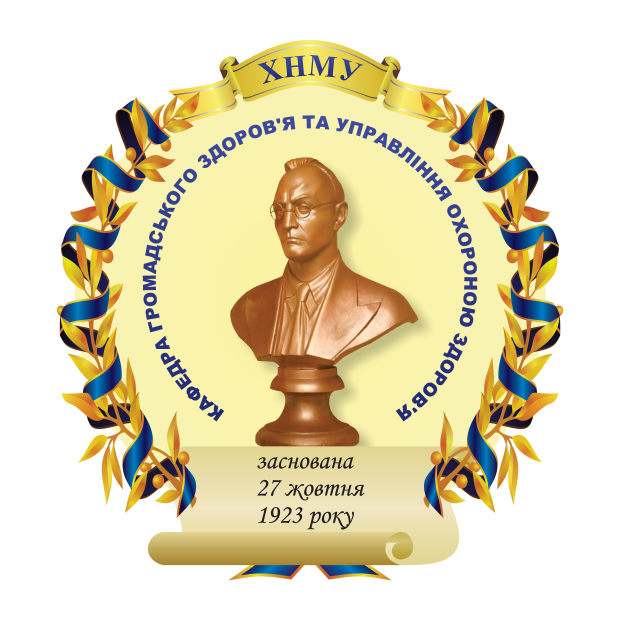 ІСТОРІЯ МЕДИЦИНИМетодичні розробки для викладачів до проведення семінарського заняття за темою «Історія Харківського національного медичного університету»для підготовки студентів за спеціальностями:222 «Медицина»,228 «Педіатрія»,221 «Стоматологія».Харків 2017МІНІСТЕРСТВО ОХОРОНИ ЗДОРОВ’Я УКРАЇНИХАРКІВСЬКИЙ НАЦІОНАЛЬНИЙ МЕДИЧНИЙ УНІВЕРСИТЕТКАФЕДРА ГРОМАДСЬКОГО ЗДОРОВ’Я ТА УПРАВЛІННЯ ОХОРОНОЮ ЗДОРОВ’ЯІСТОРІЯ МЕДИЦИНИМетодичні розробки для викладачів до проведення семінарського заняття за темою «Історія Харківського національного медичного університету»для підготовки студентів за спеціальностями:222 «Медицина»,228 «Педіатрія»,221 «Стоматологія».Затверджено вченою радою Харківського національного медичного університету. Протокол  № 9  від 21 вересня 2017 Харків ХНМУ2017УДК 61:378(477-21ХАР)(091)(072)Історія медицини : методичні розробки для викладачів до проведення семінарського заняття за темою «Історія Харківського національного медичного університету» для підготовки студентів за спеціальностями 222 «Медицина», 228 «Педіатрія», 221 «Стоматологія» / укл. В. А. Огнєв, О. В. Семененко, Н. М. Мартиненко, О. В. М’якина. – Харків : ХНМУ, 2017. – 16 с.МЕТОДИКА ПРОВЕДЕННЯ ЗАНЯТТЯМета заняття: ознайомлення студентів з історією університету і його видатними вченими. Знати:програмні питання:Медичний факультет Імператорського Харківського університету(1805–1920 рр.);Харківська державна медична академія (1920–1921 рр.);Харківський державний медичний інститут (1921–1994 рр.);Харківський національний медичний університет (з 2007 року)Вміти:робити узагальнення щодо особливостей становлення наукових шкіл у Харківському університеті з моменту заснування і до сьогодні.Форма заняття: семінарське заняття.Місце проведення заняття: навчальна кімната кафедри.Методичне забезпечення заняття:методичні розробки заняття;презентаційні матеріали;тестові завдання;лекційний курс.Алгоритм проведення заняття: Після перевірки присутності студентів викладач оголошує тему і мету заняття, пояснює актуальність її вивчення і можливість використання отриманої інформації у практичній діяльності.Після вступної частини викладач з’ясовує, чи виникли у студентів питання при підготовці теми. Після цього викладач переходить до розгляду і контролю знань студентів за основним теоретичним матеріалом, привертаючи увагу до питань, які студенти не змогли зрозуміти при самостійній підготовці до заняття.Форми контролю: усне опитування студентів; теоретична або проблемна дискусія; бліц-контрольні роботи за варіантами – час виконання 5–7 хвилин; завдання із визначення термінології; письмовий контроль теоретичних знань – індивідуальні завдання або завдання по варіантах, які мають 3–4 теоретичні питання (час виконання не більше 20 хвилин); виконання тестових завдань з подальшим аналізом відповідей.Після контролю теоретичних знань викладач робить висновки за темою, підбиває підсумки контролю теоретичних знань студентів й обов’язково оголошує студентам оцінки, отримані ними на занятті.Наприкінці заняття викладач пояснює основні пункти домашнього завдання.План заняття і розрахунок часу у процентах щодо тривалості заняття:Рекомендована літератураБазова літератураВчені Харківського державного медичного університету / за ред. академіка А. Я. Циганенка. – Харків : «Харків», 2002. – 470 с.Історія Харківського державного медичного університету. 200 років / за ред. академіка А. Я. Циганенка. – Харків : «Контраст», 2005. – 752 с.Медицинский факультет Харьковского университета за первые 100 лет его существования / под. ред. проф. И. П. Скворцова и Д. И. Багалея. – Харьков : Сага, 2011. – 314 с. Інформаційні ресурси1. U.S. National Library of Medicine – Національна медична бібліотека США – http://www.nlm.nih.gov/2. Державна науково-педагогічна бібліотека України ім. В. О. Сухомлинського – http://www.dnpb.gov.ua/3. Наукова бібліотека Харківського національного медичного університету – http://libr.knmu.edu.ua/index.php/biblioteki4. Національна бібліотека України ім. В. І. Вернадського – http://www.nbuv.gov.ua/5. Національна наукова медична бібліотека України – http://www.library.gov.ua/6. Харківська державна наукова бібліотека ім. В. Г. Короленка – http://korolenko.kharkov.comОСНОВНИЙ ТЕОРЕТИЧНИЙ МАТЕРІАЛ ДЛЯ ПІДГОТОВКИ ДО ЗАНЯТТЯ1. Медичний факультет Імператорського Харківського університетуХарківський національний медичний університет є однією з найстаріших медичних шкіл України. Його історія починається 1804 року, із заснування Імператорського Харківського університету, створеного за ініціативою видатного діяча культури і науки України XIX століття – Василя Назаровича Каразіна. Згідно Статуту, підписаного царем Олександром I у листопаді 1804 року, з-поміж 4-х університетських відділень (згодом факультетів), було відділення лікувальних і медичних наук, яке і стало медичним факультетом.Створення університету благотворно відбилося на подальшому розвиткові Харкова й усього півдня України. Медичний факультет істотно впливав на діяльність університету і життя всього міста. Підготовка фахових лікарів і учених-медиків – була його основним завданням, окрім того, викладачі факультету брали активну участь у громадському та культурному житті Харківщини. На факультеті працювали видатні вчені-першопрохідці у багатьох напрямах медицини, вони були ще й просвітителями, гуманістами, людьми із глибоким відчуттям патріотизму і високими моральними принципами. Імена професорів В. Ф. Грубе, Л. Л. Гіршмана, А. Г. Подрєза, І. П. Лазаревича, В. Я. Данилевського, М. С. Бокаріуса, М. П. Трінклера, В. П. Воробйова і багатьох інших добре відомі в історії медицини, уславивши місто Харків.Саме професори медичного факультету Харківського університету, першими в Російській імперії виконали операції з оваріотомії, тотальної резекції шлунку, операції на відкритому серці, а також зробили інші значні наукові відкриття. Найкращі представники медичної спільноти надавали кваліфіковану медичну допомогу воїнам у воєнний час, мирному населенню в період різноманітних епідемій. До фахівців медичного факультету зверталася міська влада з проханням розробити пропозиції і заходи у боротьбі з інфекційними хворобами, дати поради з подальшого розвитку медичної освіти. Таким чином, у Харкові з’явилися інститути: педагогічний, ветеринарний, інститут підвищення кваліфікації лікарів. У 1861 році було засноване Харківське медичне товариство, яке протягом свого 150-річного існування зробило істотний внесок у розвиток медицини Слобожанщини. Завдяки членам цього товариства у 1910 році у Харкові було створено Жіночий медичний інститут, який протягом 10 років підготував більше 2000 жінок-лікарів.2. Харківська державна медична академіяУ 1920 році Харківський університет було ліквідовано, а факультети реформовано у нові вищі навчальні заклади з передачею їм усього майнового комплексу, штатів і фінансування. Медичний факультет університету реформували і перетворили на самостійний заклад – Харківську державну медичну академію, до складу якої, розпорядженням Наркомату освіти УРСР увійшов Жіночий медичний інститут Харківського медичного товариства. У листопаді 1921 року рішенням Малої колегії Головпрофосвіти Академію перейменували на Харківський державний медичний інститут.3. Харківський державний медичний інститутУ 1933 році було відновлено університети, проте, Харківський медичний інститут не повернувся до складу своєї аlma mater, продовжуючи незалежне існування як самостійний вищий медичний навчальний заклад. Є сенс зауважити, що він не був єдиним медичним навчальним закладом на території Харківського регіону. У 1920–1930-х рр. минулого століття, протягом активної реорганізації вищої школи у молодому радянському суспільстві, у Харкові послідовно й одночасно існували транспортний медичний, виробничий медичний, медико-педологічний, психоневрологічних кадрів, стоматологічний, санітарно-гігієнічний, перший і другий медичний інститути. Усі вони готували медичні кадри. Поступово, деякі з них були ліквідовані й увійшли до складу єдиного вищого медичного закладу. Перед Другою Світовою війною у Харкові залишилися тільки перший і другий медичні інститути.У 1921 році Харківський медичний інститут мав 2 факультети: медичний і одонтологічний. На той час, країна потребувала значної кількості медичних працівників, отже, прийоми до медичних вишів зросли: у 1920 році до Академії вступило 500 осіб, а у 1921 році – 1200. Переважне право вступу до навчальних закладів надавалося робітникам і селянам, червоноармійцям, які повернулися з військової служби. Ці люди прагнули знань, але не мали систематичної середньої освіти, тому значна кількість таких студентів не витримувала і змушена була полишити навчання. Реальну можливість поповнити знання, необхідні для нормальної освіти, надавали робітничі факультети (робітфаки). У січні 1923 року, у Харківському медичному інституті (вперше серед медичних навчальних закладів України) було відкрито робітфак із трирічним строком навчання, який функціонував до 1941 року. Значна кількість робітфаківців згодом стали видатними вченими й організаторами охорони здоров’я. Серед них майбутній нарком і міністр охорони здоров’я УРСР П. Л. Шупик, майбутній академік АН УРСР В. П. Комісаренко, професори О. С. Налбат, Г. Й. Пейсахович, С. П. Закривидорога та ін.У 1930 році Харківський медичний інститут було підпорядковано системі Наркомату охорони здоров’я СРСР, із формуванням у ньому трьох факультетів: медико-профілактичного, охорони материнства і дитинства, і санітарно-гігієнічного. Одонтологічний факультет виділився у самостійний Харківський стоматологічний інститут, який згодом став базовим при організації сучасної Української медичної стоматологічної академії у Полтаві. У 1931 році, у складі медичного інституту було створено психоневрологічний факультет. Зростали плани прийому до інституту, у 1936 році до інституту вступило 1250 осіб, у 1937 році студентами стали 1500 осіб. У 1930 році в інституті було 34 кафедри, у 1935  їх кількість збільшилась до 58. Значний внесок в організацію та вдосконалення навчального процесу в інституті зробив його директор Д. С. Ловля, за керівництва якого 1-й ХМІ, у 1935 році, був лідером, з-поміж усіх медичних вищих навчальних закладів України. Доречно зауважити, що Д. С. Ловля у 1945 році заснував Чернівецький медичний інститут (і був його ректором з 1945 по 1951 рр.).За кваліфікацією, склад професорів Харківських медичних інститутів у 1920–1930-і роки був одним із найкращих в СРСР. У довоєнний період, тут плідно працювали професор В. П. Воробйов, видатний учений, засновник наукової школи анатомів, який разом із своїми учнями бальзамував тіло         В.І. Леніна; В. Я. Данилевський, автор фундаментального тритомного посібника з фізіології людини, один з родоначальників фізіології праці та ендокринології; О. В. Палладін, який започаткував велику школу українських біохіміків; В. М. Шамов, один з піонерів переливання крові, лауреат Ленінської премії; В. П. Протопопов, академік, засновник патофізіологічного напряму у психіатрії; М. С. Бокаріус – засновник криміналістичного напряму в судовій медицині; патологоанатоми М. Ф. Мельников-Разведенков і А. І. Струков; невропатологи А. М. Грінштейн і К. І. Платонов; гігієніст О. М. Марзеєв; ученик І. П. Павлова, фізіолог Г. В. Фольборт; терапевт і фтизіатр І. І. Файншмідт; майбутні академіки мікробіолог М. М. Цехновіцер і фармаколог О. І. Черкес; гістолог В. Я. Рубашкін; фахівець у галузі соціальної гігієни і демографії С. А. Томілін та ін.Завдячуючи ініціативі професорів Харківського медичного інституту, у Харкові була заснована ціла низка науково-дослідних інститутів, деякі з них досі діючі. Зокрема, Органотерапевтичний інститут (Інститут ендокринної патології імені В. Я. Данилевського), НДІ науково-судових експертиз (Харківський інститут науково-судових експертиз імені проф. М. С. Бокаріуса), Український біохімічний інститут, Український протозойний інститут, Український науково-дослідний інститут комунальної гігієни, Всеукраїнський інститут гематології і переливання крові, Український науково-дослідний інститут психіатрії і соціальної психогігієни, Український туберкульозний інститут, Всеукраїнський інститут харчування та інші. У 1929 році, професор Д. О. Альперн заснував і очолив у ХМІ Наукове студентське товариство. До 1935 р. у роботі цього товариства вже брали участь більше 500 студентів. На базі Харківського медичного інституту у 1935 році було проведено першу Всеукраїнську конференцію молодих учених-медиків. Її високо оцінили у Наркоматі охорони здоров’я УРСР, були відзначені молоді вчені ХМІ і професори, які «демонстрацією наукових робіт показали, як треба готувати кадри молодих наукових працівників-медиків». Друга Світова війна (1939–1945 рр.) істотно вплинула на життя 1-го і    2-го Харківських медичних інститутів. У перші дні війни до діючої армії було мобілізовано 232 співробітника тільки 1-го Харківського медичного інституту. До лікувально-санітарних формувань Червоної Армії пішли випускні курси обох інститутів. 150 слухачів військово-медичного факультету 1-го Харківського медичного інституту (заснованого у 1939 році) після 4-го курсу були відправлені на фронт зауряд-лікарями без дипломів. Представники харківських медиків були на усіх фронтах. Декан військово-медичного факультету підполковник медичної служби С. Й. Банайтіс став головним хірургом Західного фронту; головним токсикологом Червоної Армії працював О. І. Черкес; професор В. М. Шамов переймався питаннями нейрохірургії і переливання крові, будучи заступником головного лікаря Червоної Армії; головним терапевтом 28 армії був доцент Р .І. Шарлай; провідними хірургами в евакогоспіталях служили професори І. І. Грищенко, Т. І. Тихонова, К. І. Пікін, Ю. М. Орленко та інші. Виконуючи свій професійний обов’язок перед воїнами і мирним населенням, у жорстоких боях і в окупованому Харкові гинули лікарі – викладачі і випускники Харківських медичних інститутів. Один із Харківських медичних інститутів був евакуйований до міста Чкалов (нині Оренбург), інший – до м. Фрунзе (нині Бішкек), обидва продовжували готувати лікарів, займаючись лікувальною та науковою роботою. У Киргизії, за ініціативою та за активної участі професора А. М. Утєвского для потреб фронту заснували перше вітамінне виробництво у Середній Азії. У Чкалові викладачі інституту створювали нові спеціалізовані відділення у лікарнях, провели комплексне дослідження аліментарної алейкії (септичної ангіни), поширеного у тому регіоні захворювання. За воєнний період, тільки 1-й Харківський медичний інститут підготував для країни 1441 лікарів, майже всі вони пішли на фронт. У грудні 1943 року, розпорядженням Ради Народних Комісарів (тодішнього уряду) СРСР 1-й і 2-й Харківські медичні інститути було об’єднано в один, і влітку 1944 року реевакуйовано до Харкова. Контингент студентів інституту у 1945 році сягнув 3723 особи. Мирне інститутське життя почалося з відновлення зруйнованої навчальної бази й удосконалення навчального процесу. Повернулися з армії викладачі і студенти. Багато демобілізованих воїнів стали першокурсниками. З великим завзяттям вони працювали і навчалися. З 1949 року інститут перейшов на 6-річний термін навчання. З 1951 року у Харківському медичному інституті почали готувати лікарів для іноземних держав. У 1955 році наукова спільнота широко святкувала 150-річчя Харківської вищої медичної школи. Інститут мав на той час чотири факультети: лікувальний, педіатричний, санітарно-гігієнічний і військовий. До складу інституту входило 53 кафедри, які очолювали 43 професори (доктори наук) і 10 доцентів. В інституті навчалося більше 3,5 тисяч студентів. Серед завідувачів кафедр повоєнної доби був дійсний член АМН СРСР епідеміолог М. М. Соловйов, члени-кореспонденти АМН СРСР: педіатр В. О. Бєлоусов, мікробіолог В. С. Деркач і психіатр Є. О. Попов, патофізіолог Д. О. Альперн, біохімік А. М. Утєвський, фізіолог Є. К. Приходькова, лауреат Державної премії гістолог Б. В. Альошин, заслужені діячі наук УРСР, професори: інфекціоніст І. Р. Брауде, терапевт В. М. Коган-Ясний, патологоанатом Г. Л. Дерман, анатом Р. Д. Синельников, фармаколог М. С. Харченко та інші.У складі лікувального факультету у 1956 році було організоване  вечірнє відділення, у 1964 році його було перетворено на вечірній факультет. У 1967 році прийом на цей факультет припинили. Активізувалась робота з підготовки молодих кваліфікованих викладачів. Значну увагу питанням підготовки і розстановки викладацьких кадрів приділяв директор Харківського медичного інституту доцент І. Ф. Кононенко, який очолював інститут з 1949 по 1959 рр.З 1960 року Харківський медичний інститут єдиний з усіх медичних інститутів України підпорядковувався Міністерству охорони здоров’я СРСР.У 1967 році Харківський медичний інститут одним з найперших у країні почав готувати в однорічній інтернатурі випускників лікувального і педіатричного факультетів за різними клінічними спеціальностями. Узагальнення і аналіз позитивного досвіду стажування лікарів в інтернатурі дозволив з 1971 року запровадити цю систему більш якісної підготовки випускників в усіх медичних інститутах і на медичних факультетах університетів СРСР.Запровадження додипломної спеціалізації (субординатури) істотно вплинуло на покращення якості підготовки лікарів на лікувальному факультеті з терапії, хірургії, акушерства і гінекології, а також, на педіатричному факультеті з педіатрії за спеціалізаціями: дитячі інфекційні хвороби і дитяча хірургія. Харківський медичний інститут набув значного досвіду у навчанні студентів у субординатурі, і Міністерство охорони здоров’я СРСР провело на його базі у 1971 році першу всесоюзну навчально-методичну конференцію з первинної спеціалізації. Роботу колективу інституту було високо оцінено.У 1977 році Харківський медичний інститут першим в країні почав проводити широкопрофільну спеціалізацію-стажування студентів шостого курсу санітарно-гігієнічного факультету з епідеміології, гігієни праці, гігієни харчування, гігієни дітей та підлітків і комунальної гігієни.У 1978 році у Харківському медичному інституті починається навчання студентів на стоматологічному факультеті.Керівництво інституту протягом тривалого часу приділяло увагу розширенню навчальних площ, зміцненню матеріально-технічної бази. Умови для навчання покращувалися, студентам надавалися додаткові можливості для прослуховування лекцій, проведення лабораторних і практичних занять. Ректори інституту, професори Б. Я. Задорожний (1959–1975 рр.), В. Д. Черненко (1975–1986 рр.), і А. Я. Циганенко (1986–2005 рр.) сприяли будівництву нових навчальних корпусів і гуртожитків, збільшенню штату викладачів, постійному оновленню обладнання кафедр.Важливим напрямом діяльності Харківського медичного інституту завжди була науково-дослідна робота. Починаючи з першого повоєнного року вона набула планового характеру. Розширення матеріально-технічних можливостей сприяло появі нових організаційних форм цієї роботи. У 1961 році в інституті було створено Центральну науково-дослідну лабораторію (ЦНДЛ). Співробітники лабораторії налагодили складні методики дослідження, проводили експерименти, виконували фрагменти дисертаційних робіт працівникам кафедр, поступово тут формувався власний напрям наукових досліджень.Одночасно із ЦНДЛ були організовані дві проблемні лабораторії – кардіологічна при кафедрі госпітальної терапії за керівництва академіка Л. Т. Малої і вірусологічна лабораторія на базі кафедри мікробіології, завідувачем якої був член-кореспондент АМН СРСР В. С. Деркач. У 1980-і роки за керівництва Л. Т. Малої вперше в Україні всебічно вивчався вплив біологічно активних речовин, біогенних моноамінів, вазоактивних поліпептидів, гормонів кори наднирників і простагландинів у виникненні і розвитку атеросклерозу, гіпертонічної та ішемічної хвороби серця.Завдяки зусиллям академіка Л. Т. Малої, у 1981 році у Харкові було відкрито філіал Київського НДІ кардіології імені M. Д. Стражеско, який вона і очолила. У 1986 році на базі філіалу відкрили єдиний в Україні науково-дослідний Інститут терапії, засновником і беззмінним керівником якого була Л. Т. Малая. Зараз цей Інститут має її ім’я.Професор Ю. Д. Шульга став засновником харківської нефрологічної школи. Дослідження Ю. Д. Шульги щодо центральної і ниркової гемодинаміки, пресорної і депресорної гуморальних систем при гломерулонефриті, хронічної ниркової недостатності, нових методів лікування цих захворювань отримали широке визнання.Дійсний член АМН СРСР професор М. М. Соловйов і колектив керованої ним кафедри епідеміології провели цілу низку поглиблених досліджень імунітету при інфекційних захворюваннях.Подовжуючи славетні традиції закладу, значний внесок у підготовку лікарів і  розвиток медичної науки зробила лауреат Державної премії, Герой України, Герой Соціалістичної Праці, академік НАН України, АМН України і Росії Л. Т. Малая. Тричі лауреатом Державних премій УРСР, СРСР й України став академік НАН України В.І. Грищенко. Лауреатами Державних премій були професори О. Я. Гречаніна, В. І. Лупальцов, Є. Г. Дубенко, В. В. Бойко,            В. О. Сипливий і О. В. Береснєв, Ж. Д. Семидоцька й І. А. Криворучко, В. М. Лісовий та А. Г. Істомін. Істотний внесок у розвиток університету зробили його ректори – професори Б. Я. Задорожний (1959–1975 рр.), В. Д. Черненко (1975–1986 рр.), і А. Я. Циганенко (1986–2005 рр.)З 2005 року ХНМУ очолює член-кореспондент Національної академії медичних наук України, заслужений лікар України, лауреат Державної премії України в галузі науки і техніки, доктор медичних наук, професор В. М. Лісовий.4. Харківський національний медичний університетСьогодні ХНМУ є сучасним багатопрофільним навчальним закладом з  потужною науковою і матеріально-технічною базою, у складі якого 6 навчально-науково-виробничих об’єднань, 4 наукових інститути: НДІ гігієни праці та професійних захворювань, Український інститут клінічної генетики, Навчально-науковий інститут післядипломної освіти, Навчально-науковий інститут якості освіти; навчально-науковий медичний комплекс «Університетська клініка», Університетський стоматологічний центр; Центр доклінічних і клінічних досліджень; Центр гендерної освіти; Центр медичного краєзнавства; 4 проблемні лабораторії і медичний коледж.У ХНМУ функціонує 70 кафедр, кадровий потенціал складає 933 науково-педагогічних працівника, 116 з яких мають звання професора, 272 доцента; 129 мають ступені доктора наук, 543 – кандидата наук. Науково-педагогічний склад пишається працюючим академіком НАМН України, 4 членами-кореспондентами НАМН України, 14 заслуженими діячами науки і техніки України, 15 заслуженими лікарями України, заслуженим працівником фармації України, 3 заслуженими працівника освіти України, 9 лауреатами Державних премій України в галузі науки і техніки, 19 академіками державних і суспільних академій України.В університеті навчається більше 7000 студентів, 3000 з них іноземні громадяни з 72 держав Європи, Азії, Африки, Латинської Америки, і Ближнього Сходу. ХНМУ одним з перших у країні (з 1951 року) почав готувати медичні кадри для різних країн світу. За 60 років університет підготував більше 3600 фахівців для 86 країн, серед яких 3 доктора і 70 кандидатів наук, більше 250 клінічних ординаторів.На 7 факультетах навчаються майбутні спеціалісти: першому, другому, третьому, і четвертому медичних, стоматологічному, 3 факультетах з підготовки іноземних громадян, на яких готують лікарів за навчально-кваліфікаційним рівнем «спеціаліст» за фахом «Лікувальна справа», «Педіатрія», «Медико-профілактична справа», «Стоматологія», і факультет, що забезпечує безперервний професійний розвиток лікаря Навчально-науковий інститут післядипломної освіти ХНМУ (ННІПО).В університеті склалися і успішно розвиваються 15 науково-педагогічних шкіл: анатомічна, патологоанатомічна, гістологічна, фізіолого-біохімічна, патофізіологічна, хірургічна, гігієнічна, педіатрична, терапевтична, мікробіологічна, урологічна, акушерсько-гінекологічна, неврологічна, психіатрична, фармакологічна.Вчені ХНМУ працюють над розв’язанням важливих проблем медичної науки і практики охорони здоров’я. Наукові дослідження мають світову новизну, про що свідчать патенти США, Китаю, Німеччини. Вчені університету співпрацюють з багатьма зарубіжними і міжнародними науково-дослідними установами і організаціями, а саме: Європейською федерацією фізіологічних товариств, Європейською асоціацією урологів, Європейською асоціацією репродуктології та ембріології, Європейською асоціацією урорадіології, Міжнародною організацією досліджень головного мозку, Регіональним європейським бюро ВООЗ, Американським медичним науково-дослідним фондом та ін. 48 університетських клінічних кафедр працюють на базі 68 лікувально-профілактичних установ міста і області: Українського інституту клінічної генетики, Інституту медичної радіології імені С. П. Григор’єва НАМН, Інституту загальної та невідкладної хірургії НАМН, Інституту терапії імені Л. Т. Малої АМН України, Інституту проблем кріобіології і кріомедицини НАН України, Обласного клінічного центру урології і нефрології імені В. І. Шаповала, що дозволило створити 6 навчально-виробничих об’єднання, що сприяють всебічній підготовці і розвитку студентів. На базах клінічних кафедр медичного університету працюють 38 спеціалізованих клінічних центріва, з-поміж них: 3 українських, 23 регіональних, 12 міських, які є авангардом у розробці і запровадженні новітніх технологій діагностики і лікування.Більш ніж 62 тисячі лікарів отримали вищу освіту за час існування ХНМУ. Випускники ХНМУ є славою і гордістю університету, вони працюють в усіх куточках України і далеко за її межами, повертаючи людям здоров’я і життя. Університет пишається тим, що його випускники є керівниками різного, навіть, найвищого рівня. Серед вихованців Харківської вищої медичної школи є 34 академіки і членів-кореспондентів різних наук, 6 Героїв  Праці і України, 34 лауреати Державних премій, 23 керівники міністерств і відомств, 67 директорів науково-дослідних інститутів і центрів, 31 ректор вищих навчальних закладів, 17 депутатів Верховної Ради різних скликань, 6 почесних громадян міст України. Серед випускників-іноземних громадян є член UNRWA при ООН – Маракеш Недал Фахрі (Йорданія), Соломон Нгема Овоно Абеме – діючий Голова Парламенту Екваторіальної Гвінеї і багато інших, які з великою вдячністю згадують роки навчання в університеті.Враховуючи досягнення випускників університету в Україні і за її межами, університет протягом багатьох років (єдиний з українських) входив до десятки кращих навчальних медичних закладів Міністерства охорони здоров’я  СРСР. Наш університет готував медичні кадри для багатьох радянських республік. Випускники Харківського національного медичного університету працюють не тільки в Україні але й у різних країнах світу, повертаючи людям здоров’я, а часом, і життя, позитивно впливаючи на поширення доброї слави про нашу аlma mater.В університеті широко представлене студентське самоврядування, успішно працюють колективи художньої самодіяльності, значну увагу керівництво університету приділяє фізкультурному розвитку студентів, цьому сприяє спортивно-оздоровчий комплекс, три сучасні спортивні зали, «Молодіжний центр», спортивно-оздоровчий табір «Медик», шість гуртожитків. Поміж досягнень університету є перемога наших спортсменів у спартакіаді медичних вищих навчальних закладів України, наявність чемпіонів і призерів спортивних змагань України, Європи і світу. У ХНМУ створені всі умови для успішного навчання, проведення науково-дослідних робіт, набуття практичних навиків, необхідних у професії лікаря, всебічного розвитку молоді.ТЕСТОВІ ЗАВДАННЯКОНТРОЛЬНІ ПИТАННЯХто був засновником Харківського університету? Що Ви знаєте про цю людину?Коли на медичному факультеті з’явилися перші справжні студенти? Чому так сталося?Хто з видатних вчених-медиків працював на медичному факультеті Харківського університету? Коли медичний факультет Харківського університету почав навчати студентів у власних клініках? Як вони були обладнані?Завдяки кому з учених медичний факультет Харківського університету одержав Клінічне містечко з 4-х клінік? Коли це відбулося?Які періоди розвитку пройшла Харківська вища медична школа?Харківське медичне товариство зробило багато корисних справ для населення міста? Про які з них Ви можете розповісти?Коли у Харкові було організовано Жіночий медичний інститут? З якими перепонами зіткнулися його організатори?Коли і за яких обставин була заснована Харківська медична академія? Які навчальні заклади увійшли до її складу?Де саме працювали 1-й і 2-й Харківські медичні інститути в період 1941–1944 років? Яким чином було організовано їхню роботу?Яке відкриття зробив академік О. В. Палладін?Що Ви знаєте про академіка Л. Т. Малую?Чому А.П. Чехов назвав професора Л. Л. Гіршмана «святою людиною»?Імена кого з учених-медиків увічнено у назвах вулиць нашого міста? Чим уславились ці люди?Що Ви знаєте про академіка В. Я. Данилевського?ЗМІСТНавчальне виданняІСТОРІЯ МЕДИЦИНИМетодичні розробки для викладачів до проведення семінарського заняття за темою «Історія Харківського національного медичного університету»для підготовки студентів за спеціальностями 222 «Медицина», 228 «Педіатрія», 221 «Стоматологія»Відповідальний за випуск В. А. ОгнєвФормат А5. Ризографія. Ум.друк. арк. 1,0Тираж 100 прим. Зам. № 17-33468_____________________________________________________________Редакційно-видавничий відділХНМУ, пр. Науки, 4, м. Харків, 61022izdat@knmu.kharkov.uaСвідоцтво про внесення суб’єкта видавничої справи до Державного реєстру видавництв, виготівників і розповсюджувачів видавничої продукції серії ДК № 3242 від 18.07.2008 р.Укладачі:Огнєв В. А.Семененко О. В.Мартиненко Н. М. М’якина О. В.1Вступне слово викладачадо 5 %2Контроль вхідних знань510%3Аналіз основних питань теми7580%4Підбиття підсумків й оголошення домашнього завдання студентамдо 10%Всього100%1.Історія Харківського національного медичного університету починається 1804 року із заснування Імператорського Харківського університету, створеного за ініціативою видатного діяча культури і науки України XIX століття. Хто був засновником Харківського університету?Історія Харківського національного медичного університету починається 1804 року із заснування Імператорського Харківського університету, створеного за ініціативою видатного діяча культури і науки України XIX століття. Хто був засновником Харківського університету?AВоробйов В. П.BГіршман Л. Л.CДанилевський В. Я.*DКаразін В. Н. 2.Історія Харківського національного медичного університету починається 1804 року із заснування Імператорського Харківського університету. Скільки факультетів існувало в Імператорському Харківському університеті?Історія Харківського національного медичного університету починається 1804 року із заснування Імператорського Харківського університету. Скільки факультетів існувало в Імператорському Харківському університеті?A2B3*C4D63.За ініціативою провідних професорів медичного факультету Харківського університету було створене Харківське медичне товариство. В якому році це було?За ініціативою провідних професорів медичного факультету Харківського університету було створене Харківське медичне товариство. В якому році це було?A1805B1835*C1861D19104.У 1917 році Російська імперія припинила своє існування. В роки революції і громадянської війни усі вищі навчальні заклади Харкова не працювали. Які з них увійшли до складу Харківської медичної академії у 1920 році?У 1917 році Російська імперія припинила своє існування. В роки революції і громадянської війни усі вищі навчальні заклади Харкова не працювали. Які з них увійшли до складу Харківської медичної академії у 1920 році?*AМедичний факультет Харківського університету і Жіночий медичний інститут BПриродниче відділення фізико-математичного факультету Харківського університетуCПсихо-неврологічна академіяDХарківський виробничий медичний інститут5.У 1921 році Харківську медичну академію перейменували на Харківський медичний інститут. Які 2 факультети мав Харківський медичний інститут у 1921 році?У 1921 році Харківську медичну академію перейменували на Харківський медичний інститут. Які 2 факультети мав Харківський медичний інститут у 1921 році?AМедичний і ветеринарний*BМедичний й одонтологічнийCМедичний і санітарно-гігієнічнийD1-й и 2-й медичні 6.У 1921 році Харківську медичну академію було перейменовано на Харківський медичний інститут. У 1923 році в Харківському медичному університеті було організовано…У 1921 році Харківську медичну академію було перейменовано на Харківський медичний інститут. У 1923 році в Харківському медичному університеті було організовано…AНаукові гуртки*BРобітфакCСтудентське наукове товариство (СНТ)DХудожню самодіяльність7.В другій половині XIX – першій половині XX ст. в Харківському університеті працювали видатні представники вітчизняної науки.          В. Я. Данилевський був...В другій половині XIX – першій половині XX ст. в Харківському університеті працювали видатні представники вітчизняної науки.          В. Я. Данилевський був...AМікробіологомBТерапевтом*CФізіологомDХірургом 8.В другій половині XIX – першій половині XX ст. в Харківському університеті працювали видатні представники вітчизняної науки. В. М. Шамов був піонером…В другій половині XIX – першій половині XX ст. в Харківському університеті працювали видатні представники вітчизняної науки. В. М. Шамов був піонером…AАнтисептикиBГенетики*CКардіохірургіїDПереливання крові9.В другій половині XIX–першій половині XX ст. у Харківському університеті працювали видатні представники вітчизняної науки. Ю. Ю. Вороний зробив першу в світі …В другій половині XIX–першій половині XX ст. у Харківському університеті працювали видатні представники вітчизняної науки. Ю. Ю. Вороний зробив першу в світі …AОперацію на відкритому серціBОперацію штучного запліднення*CПересадку ниркиDРезекцію шлунку10.Харківський медичний інститут одним з перших в країні почав навчати іноземних студентів. Коли саме у Харківському медичному інституті почалася підготовка студентів-іноземців?Харківський медичний інститут одним з перших в країні почав навчати іноземних студентів. Коли саме у Харківському медичному інституті почалася підготовка студентів-іноземців?*AУ 1951 роціBУ 1994 роціCУ 2001 роціDУ 2006 році11.Харківський національний медичний університет здолав значний шлях розвитку. Коли Харківський медичний інститут став Харківським державним медичним університетом?Харківський національний медичний університет здолав значний шлях розвитку. Коли Харківський медичний інститут став Харківським державним медичним університетом?AУ 1917 роціBУ 1920 роціCУ 1951 році*DУ 1994 році12.Харківський національний медичний університет здолав славетний шлях розвитку. Коли Харківський державний медичний університет отримав почесне звання національного?Харківський національний медичний університет здолав славетний шлях розвитку. Коли Харківський державний медичний університет отримав почесне звання національного?AУ 2001 році BУ 2005 роціCУ 2006 році*DУ 2007 році13.Харківський університет був першим університетом Лівобережної України. Коли відбулося урочисте відкриття Харківського університету?Харківський університет був першим університетом Лівобережної України. Коли відбулося урочисте відкриття Харківського університету?*A17 (29) січня 1805 рокуB5 (17) лютого 1810 рокуC11 (24) лютого 1910 рокуD1 (14) жовтня 1910 року14.У 1905 році жіноче населення Російської імперії одержали право вступати до університетів. Яка прогресивна організація заснувала у Харкові у 1910 році Жіночий медичний інститут?У 1905 році жіноче населення Російської імперії одержали право вступати до університетів. Яка прогресивна організація заснувала у Харкові у 1910 році Жіночий медичний інститут?AСпілка промисловців Півдня РосіїBХарківське земствоCХарківські дворянські збори*DХарківське медичне товариство15.Харківська школа анатомів є найстарішою у Лівобережній Україні. Кого вважають засновником харківської наукової школи анатомів?Харківська школа анатомів є найстарішою у Лівобережній Україні. Кого вважають засновником харківської наукової школи анатомів?*AВоробйов В. П. BГіршман Л. Л. CДанилевський В. Я. DСамойлович Д. С. Методика проведення заняття……………………….................................3Основний теоретичний матеріал для підготовки до заняття……………5Медичний факультет Імператорського Харківського університету…………………………………………………………5Харківська державна медична академія…………………………...5Харківський державний медичний інститут……….……………...5Харківський національний медичний університет..………………10Тестові завдання……………………………………………………………12Контрольні питання..………………………………………………………15Укладачі:Огнєв Віктор АндрійовичСемененко Олена ВолодимирівнаМартиненко Наталія Миколаївна М’якина Олександр Володимирович